Twenty Second Sunday after Pentecost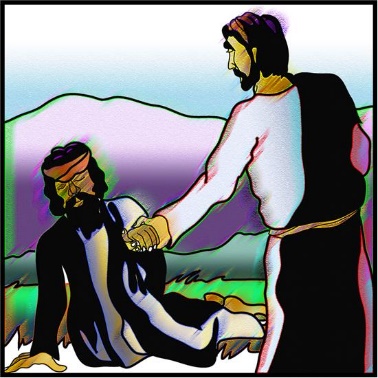 October 24, 2021 – 10amModern Worship, ELW Setting 4Prelude MusicAnnouncements/Temple TalkConfession and ForgivenessP: Blessed be the holy Trinity, ☩ one God, whose teaching is life, whose presence is sure, and whose love is endless.C:  Amen.P: Let us confess our sins to the one who welcomes us with an open heart.Silence is kept for reflection.P:  God our comforter:C: …like lost sheep, we have gone astray. We gaze upon abundance and see scarcity. We turn our faces away from injustice and oppression. We exploit the earth with our apathy and greed. Free us from our sin, gracious God.Listen when we call out to you for help. Lead us by your love to love our neighbors as ourselves. Amen.P:  All have sinned and fall short of the glory of God. By the gift of grace in ☩ Christ Jesus, God makes you righteous.Receive with glad hearts the forgiveness of all your sins.C:  Amen.Gathering Song: Shine Jesus Shine (please see back page for music)GreetingP: The grace of our Lord Jesus Christ, the love of God, and the communion of the Holy Spirit, be with you all!C: And also with you!KyrieA: In peace, let us pray to the Lord.  C: Lord, have mercy.A: For the peace from above, and for our salvation, let us pray to the Lord. C: Lord, have mercy.A: For the peace of the whole world, for the well-being of the church of God, and for the unity of all, let us pray to the Lord. C: Lord have mercy.A: For this holy house, and for all who offer here their worship and praise, let us pray to the Lord. C: Lord have mercy.A: Help, save, comfort, and defend us, gracious Lord. C: Amen.Prayer of the DayA:  Let us pray together, C:  Eternal light, shine in our hearts. Eternal wisdom, scatter the darkness of our ignorance. Eternal compassion, have mercy on us. Turn us to seek your face, and enable us to reflect your goodness, through Jesus Christ, our Savior and Lord.Amen.First Reading: Jeremiah 31:7-9This passage speaks not only of the southern kingdom, Judah, and its homecoming from exile in Babylon, but also of the northern kingdom (“Israel” or “Ephraim”) and its restoration. The northern tribes of Israel had been lost in exile to Assyria more than a century before Jeremiah prophesied.7Thus says the Lord: Sing aloud with gladness for Jacob, and raise shouts for the chief of the nations; proclaim, give praise, and say, “Save, O Lord, your people, the remnant of Israel.” 8See, I am going to bring them from the land of the north, and gather them from the farthest parts of the earth, among them the blind and the lame, those with child and those in labor, together; a great company, they shall return here. 9With weeping they shall come, and with consolations I will lead them back, I will let them walk by brooks of water, in a straight path in which they shall not stumble; for I have become a father to Israel, and Ephraim is my firstborn.L:  The Word of the LordC:  Thanks be to GodPsalm: Psalm 1261When the Lord restored the fortunes of Zion, then were we like those who dream.
2Then was our mouth filled with laughter, and our tongue with shouts of joy. Then they said among the nations, “The Lord has done great things for them.” 
3The Lord has done great things for us, and we are glad indeed.
4Restore our fortunes, O Lord, like the watercourses of the Negeb.
 5Those who sowed with tears will reap with songs of joy.
6Those who go out weeping, carrying the seed, will come again with joy, shouldering their sheaves. Gospel Acclamation:  Allelu								ReppAllelu! Allelu!Ev’rybody sing, “Allelu!”For the Lord has risen, it is true.Ev’rybody sing, “Allelu!”   Gospel:  Mark 10:46-52Bartimaeus comes to Jesus with faith, asking that he might see again. Recognizing Jesus’ identity, Bartimaeus is the first person to call him “Son of David” in the Gospel of Mark.P:  A reading from… C:  Glory to You, O Lord.46As Jesus and his disciples and a large crowd were leaving Jericho, Bartimaeus son of Timaeus, a blind beggar, was sitting by the roadside. 47When he heard that it was Jesus of Nazareth, he began to shout out and say, “Jesus, Son of David, have mercy on me!” 48Many sternly ordered him to be quiet, but he cried out even more loudly, “Son of David, have mercy on me!” 49Jesus stood still and said, “Call him here.” And they called the blind man, saying to him, “Take heart; get up, he is calling you.” 50So throwing off his cloak, he sprang up and came to Jesus. 51Then Jesus said to him, “What do you want me to do for you?” The blind man said to him, “My teacher, let me see again.” 52Jesus said to him, “Go; your faith has made you well.” Immediately he regained his sight and followed him on the way.P:  The Gospel of the Lord.C:  Praise to you, O Christ.Sermon – Pastor PaulSong of the Day: Rise, Shine, You People (please see back page for music)Apostles CreedI believe in God, the Father almighty, creator of Heaven and earth. I believe in Jesus Christ, God’s only Son, our Lord, who was conceived by the Holy Spirit, born of the virgin Mary, suffered under Pontius Pilate, was crucified, died, and was buried; he descended to the dead. On the third day he rose again; he ascended into heaven, he is seated at the right hand of the Father, and he will come to judge the living and the dead.I believe in the Holy Spirit, the holy catholic church, the communion of saints, the forgiveness of sins, the resurrection of the body, and the life everlasting. Amen.Prayers of the Church / Sign of the Peace Offering (encouraged for before or after service, using vase only and not ushers)Offering PrayerA: Let us pray.C: God of abundance, you cause streams to break forth in the desert and manna to rain from the heavens.Accept the gifts you have first given us. Unite them with the offering of our lives to nourish the world you love so dearly; through Jesus Christ, our Savior and Lord. Amen.Words of InstitutionLord’s PrayerOur Father, who art in heaven, hallowed be thy name, thy kingdom come, thy will be done, on earth as it is in heaven.  Give us this day our daily bread; and forgive us our trespasses, as we forgive those who trespass against us; and lead us not into temptation, but deliver us from evil.  For thine is the kingdom, and the power, and the glory, forever and ever.  Amen.CommunionCommunion Songs: 	Healer of our Every Ill (please see back page for music)	When We Are Living (please see back page for music)Final BlessingP:  People of God, you are Christ’s body, bringing new life to a suffering world. The holy Trinity, ☩ one God,bless you now and forever.C: Amen.Sending Song: Shout for Joy (words below) Pour out your fervent praise; There’s a song to raise like a banner high;Lift up your grateful heart to the Morning Star; He’s alive and here with us.Shout for joy, for the Son of God is the Saving One; He’s the Saving One;Shout for joy, see what love has done; He has come for us; He’s the Saving One.We stood on sinking sand; He reached out His hand, pulled us to his side;We turned our hearts away; He was strong to save, now our Savior reigns in us.Shout for joy, for the Son of God is the Saving One; He’s the Saving One;Shout for joy, for the Son of God is the Saving One; He’s the Saving One;(interlude) Oh, oh, oh, oh. Oh, oh, oh, oh.There is no other God like You; We sing the praises that you’re due Jesus, You have saved us, oh, whoa;There is no other God who reigns; You are the name above all names; Jesus, You have saved us, whoa, whoa…and shout for joy, for the Son of God is the Saving One; He’s the Saving One;Shout for joy,  see what love has done; He has come for us; He’s the Saving One.DismissalA:  Go in peace. The living Word dwells in you.C:  Thanks be to God.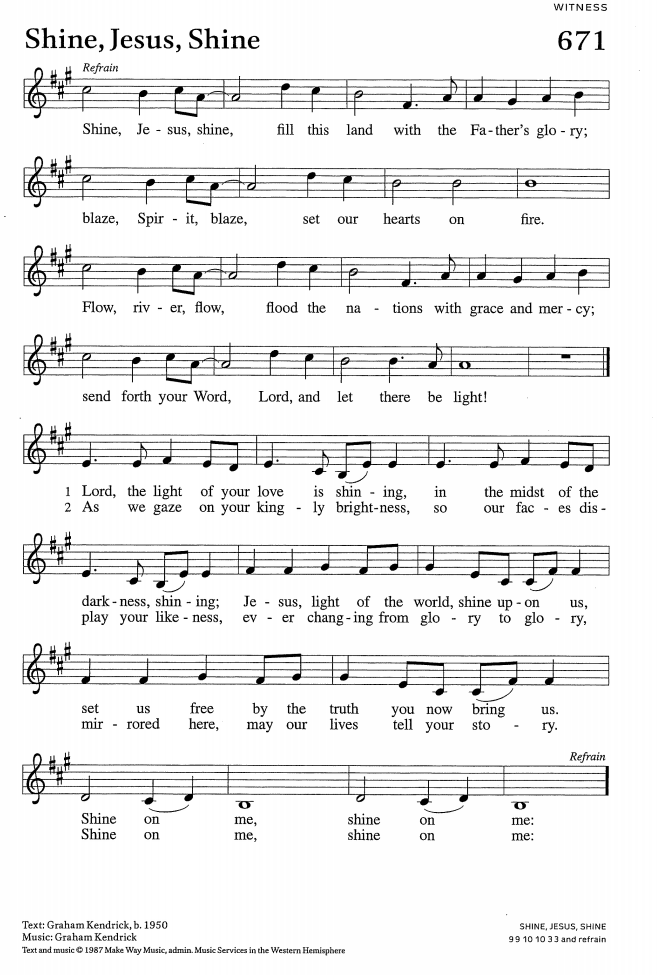 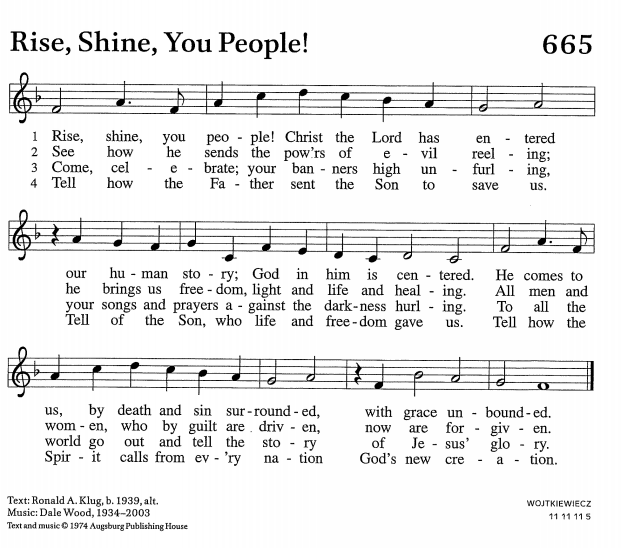 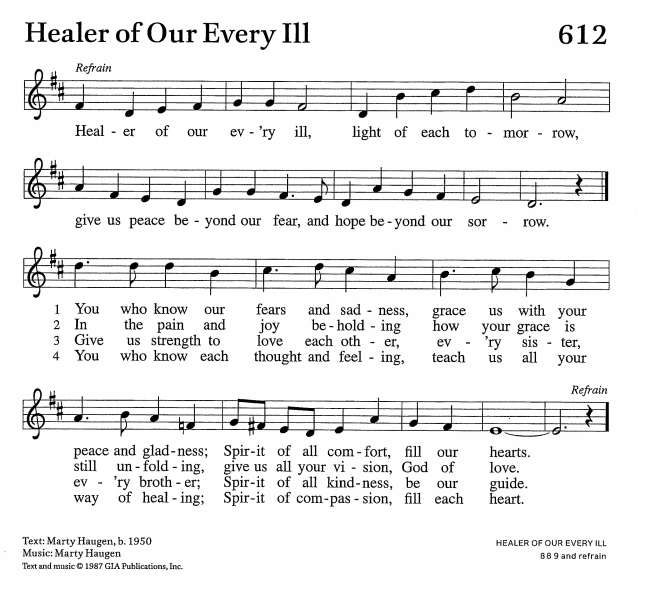 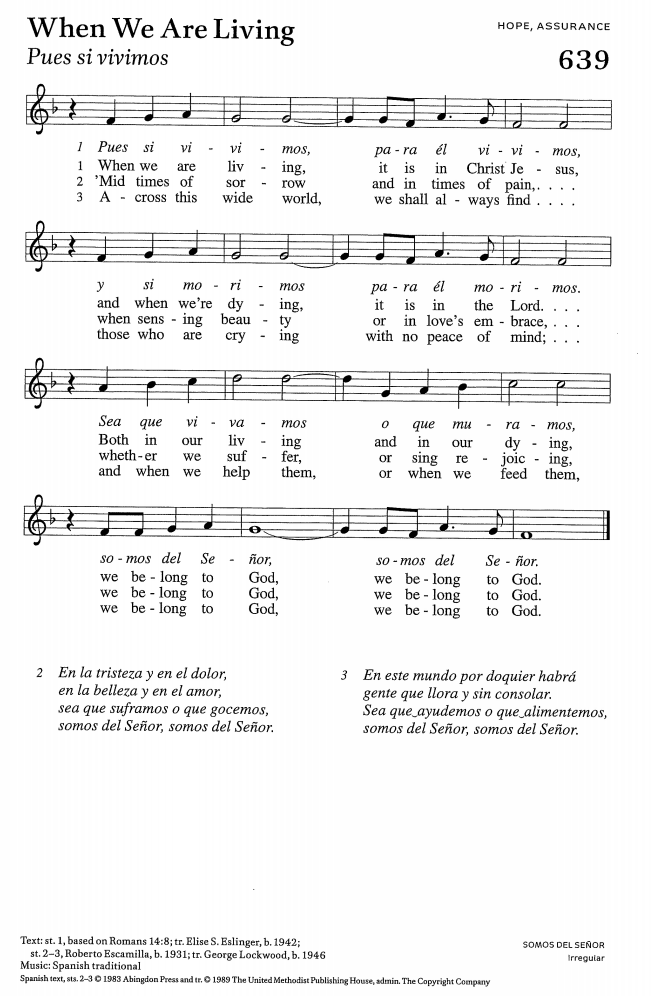 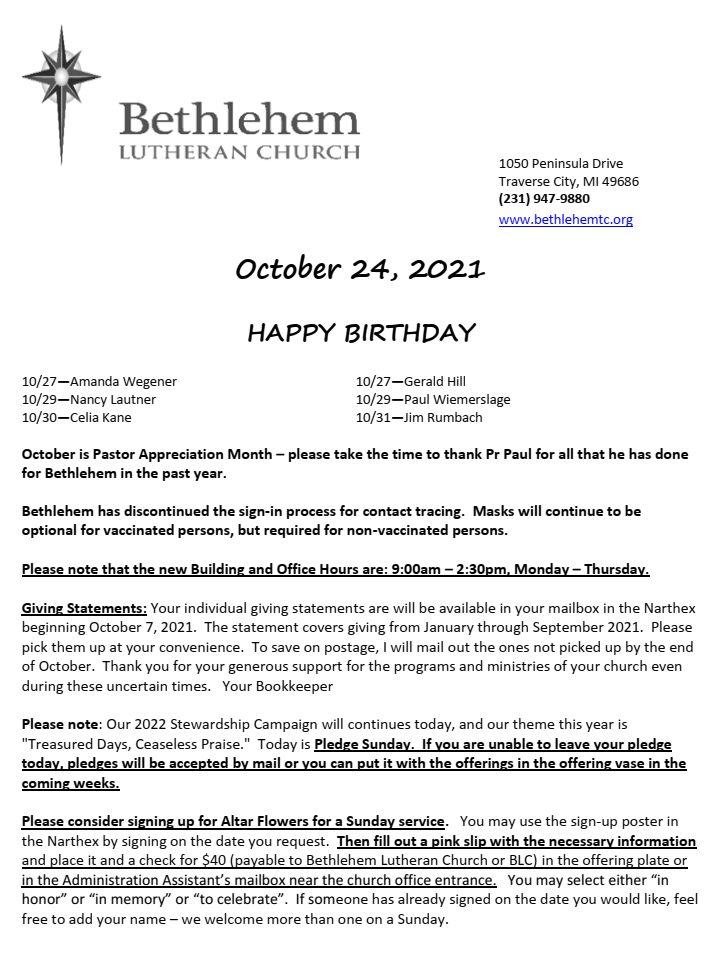 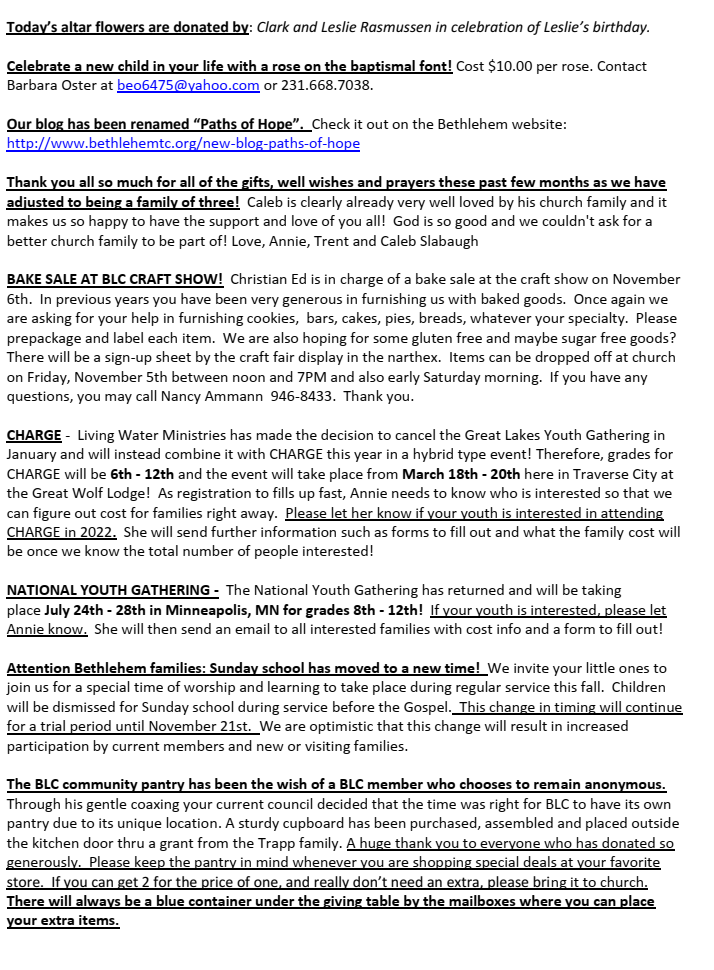 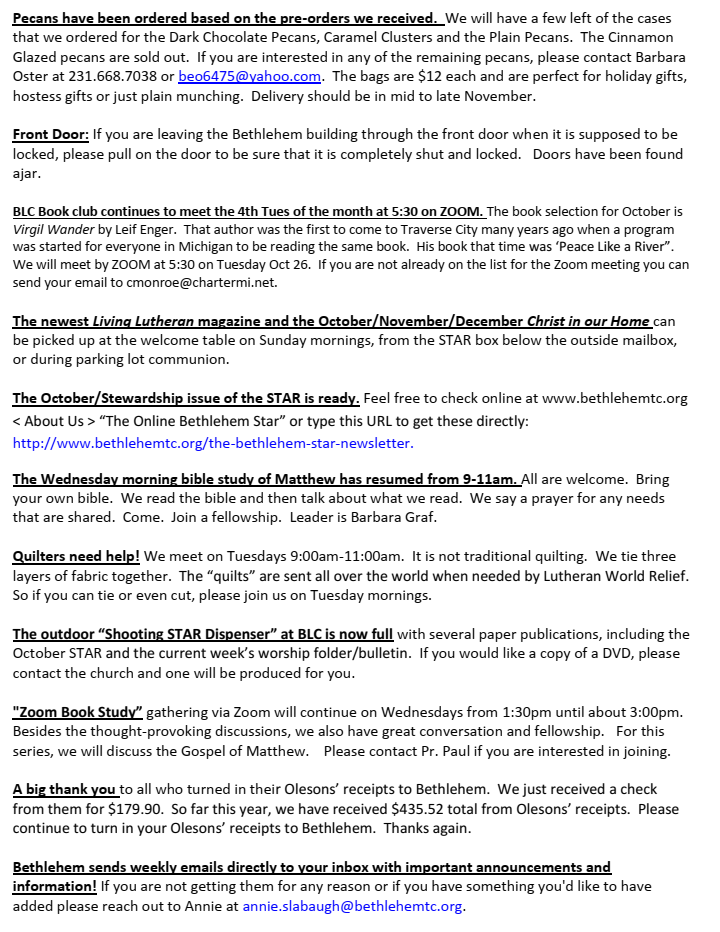 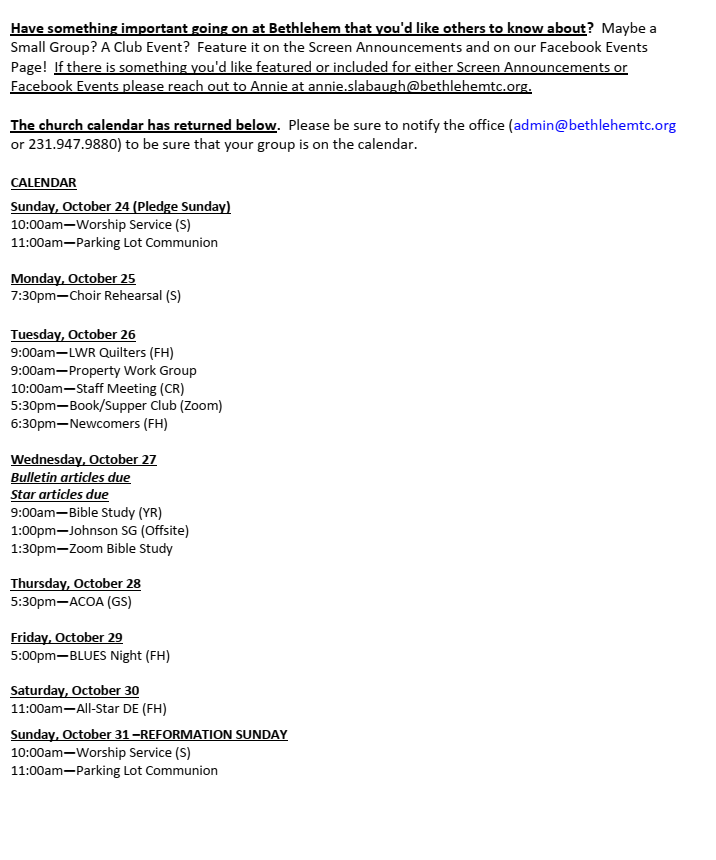 